RESOLUTION NO.__________		RE:	CERTIFICATE OF APPROPRIATENESS UNDER THE			PROVISIONS OF THE ACT OF THE 			LEGISLATURE 1961, JUNE 13, P.L. 282 (53			SECTION 8004) AND BETHLEHEM ORDINANCE NO.			3952 AS AMENDED.The applicant proposes to add a 6’ lattice fence in the back yard, replace wood bilco doors with metal locking bilco doors and change paint color on bottom of shutters and bottom half of the side porch at 30 E. Wall St.	NOW, THEREFORE, BE IT RESOLVED by the Council of the City of Bethlehem that a Certificate of Appropriateness is hereby granted for the proposal.		  			Sponsored by: (s)											            (s)							ADOPTED BY COUNCIL THIS       DAY OF 							(s)													  President of CouncilATTEST:(s)							        City ClerkHISTORICAL & ARCHITECTURAL REVIEW BOARDAPPLICATION #8:  OWNER: 	           __________________________________________________________________________The Board upon motion by Gen Marcon and seconded by Marsha Fritz adopted                                     the proposal that City Council issue a Certificate of Appropriateness for the following:     Install a new 6’ high lattice topped cedar fence along the rear property lines.2.	   Install a painted metal Bilco type door on the rear basement stairs.3.      Paint front shutters, door trim, brick bottoms courses and porch rim boards in         Roycroft Pewter.   By:__H. Joseph Phillips___________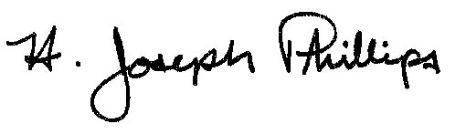 							Title: __Historic Officer____________Date of Meeting: November 7, 2018